Государственное профессиональное образовательное учреждение Ярославской области Мышкинский политехнический колледж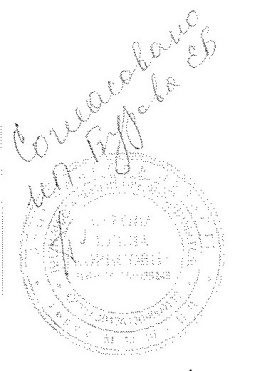 «Утверждаю»:Директор ГПОУ ЯОМышкинскогополитехнического колледжа
/Т.А. Кошелева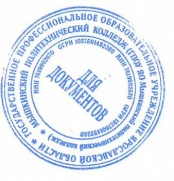 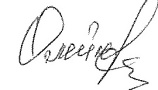  «30» августа 2022 г Приказ№_____от______2022 годаРАБОЧАЯ ПРОГРАММАучебной практики к профессиональному модулю 03"Выполнение ремонта и обновления одежды"Профессия: 29.01. 07 "Портной"Форма обучения: очнаяНормативный срок обучения: 10 месяцевРазработчик:мастер п/о Блохина Н.В.СОГЛАСОВАНО НА ЗАСЕДАНИИ МК«30» августа 2022 г.Мышкин, 20221. паспорт  рабочей ПРОГРАММЫПМ.03 Ремонт и обновление швейных изделий 1.1. Область применения программы Программа– является частью основной профессиональной образовательной программы в соответствии с ФГОС по  профессии НПО: 262019.03 «Портной», входящей в укрупненную группу профессий 260000 Технология продовольственных продуктов и потребительских товаров по направлению подготовки 262000 Технология изделий легкой промышленности в части освоения основного вида профессиональной деятельности (ВПД):Ремонт и обновление швейных изделийи соответствующих профессиональных компетенций (ПК):ПК3.1.  Выявлять область и вид ремонтаПК3.2. Подбирать материалы для ремонтаПК3.3. Выполнять технологические операции по ремонту швейных изделий на оборудовании и вручную (мелкий и средний)ПК3.4 Соблюдать правила безопасности трудаПрограмма может быть использована в программах профессиональной подготовки, повышения квалификации и переподготовки по профессии ОК № 16909 «Портной», ОК №016-94 «Закройщик», 19601 «Швея».Уровень образования: основное общее или среднее (полное) общее.Опыт работы не требуется.1.2. Цели и задачи учебной практикиС целью овладения указанным видом профессиональной деятельности и соответствующими профессиональными компетенциями обучающийся в ходе освоения программы должен:иметь практический опыт:определения вида ремонта;подбора материала и фурнитуры;выбора способа ремонта;уметь:- подготавливать изделия различных ассортиментных групп к различным видам ремонта;- подбирать материалы, сочетающиеся по фактуре;- подбирать фурнитуру по назначению;- перекраивать детали, укорачивать и удлинять изделия;- выполнять художественную штопку, штуковку и установку  заплатзнать:- методы обновления одежды ассортиментных групп;- декоративные решения в одежде;-использование вспомогательных материалов;- машинный, ручной, и клеевой способ установки заплат;- методы выполнения художественной штопки и штуковки1.3. Рекомендуемое количество часов на освоение программы профессионального модуля:максимальной учебной нагрузки обучающего -396 часов, включая: -учебную практику-108 часа - производственную практику–288 часа2. результаты освоения ПРОФЕССИОНАЛЬНОГО МОДУЛЯ Результатом освоения программы профессионального модуля является овладение обучающимися видом профессиональной деятельности: Пошив швейных изделий по индивидуальным заказам, в том числе профессиональными и общими компетенциями:3. СТРУКТУРА и содержание  практики3.1. Тематический план учебной практики : Выполнение ремонта и обновления одежды3.2 Содержание учебной практики4. условия реализации программы4.1. Требования к минимальному материально-техническому обеспечениюОборудование швейной мастерской Рабочее место для мастера производственного обучения:- стол, стул для преподавателя;Мебель, инвентарь:Шкаф для хранения учебно-методической документации, специальной литературы и личного инструмента;- стулья для учащихся;Основное и вспомогательное технологическое оборудование:- универсальная стачивающаие машины;- машины швейные специального назначения;- машины швейные полуавтоматического действия;- оборудования и приспособления для ВТО;- наборы ручных инструментов и приспособлений;- инструменты, приспособления и принадлежности для машинных работ;Дидактические материалы:- комплект инструкционно- технологических карт;- потемные папки по производственному обучению- видеофильмы;Учебно-наглядные пособия:- наглядные образцы узлов, изделий;- плакаты;Технологическая  документация  и учебная литература:- республиканские стандарты на изготовление швейных изделий;- учебная рабочая программа по производственному обучению;- перспективно- тематические планы;- учебники; справочникиРабочих мест в мастерской:          Реализация программы модуля предполагает обязательную учебную практику, которую рекомендуется проводить рассредоточено, чередуясь с теоретическим обучением.4.2. Информационное обеспечение обучения.Перечень рекомендуемых учебных изданий:А.Т. Труханова Основы технологии швейного производства.Учебник для нач. проф.учебн. заведений. Высшая школа. Издательский центр «Академия», 2010.З.В. Высоцкая. Портной. Пошив мужских и женских брюк: Уч.пособие нач. проф. образования. Издательский центр «Академия», 2010.3.   Технология и материаловедение швейного производства, Г.А. Крючкова, М., Издательский центр «Академия», 20104.  А.С. Ермаков. Оборудование швейных предприятий: Учебник для нач. проф. Образования. – М.:ИРПО; ПрофОбр Издат, 2010Дополнительная  литература:В. Я. Франц, В.В. Исаев. Швейные машины. Иллюстрированное пособие. – М.: Легпромбытиздат, 2009Материаловедение швейного производства, А. П. Жихарев, Г.П. Румянцева, Е.А. Кирсанова, М., издательский центр «Академия», 2009Материаловедение швейного производства, Н.А. Савостицкий, Э.К. Амирова, Ростов - на - Дону «Феникс», 2010В.В. Рачок. Оборудование швейного производства: Учебное пособие. – Минск: «Вышейшая школа», 2009М.А.Силаева. Технология одежды. Москва «Академия».2012Бюро научно-технической документации. Шьем, ремонтируем, обновляем. Екатеринбург .А.Т. Труханова.  Изготовления мужской одежды по индивидуальным заказам, М.2010г.Интернет ресурсы:1. http: \\ tv. tomtel. ru2. http: \\ jurnalik. ru \ rukodelie\	3. http: \\ t-st le  info\ materialy-dlya-shvejnyx- izdelij- bazenov\4.3. Общие требования к организации образовательного процесса.Учебная практика по модулю проводится рассредоточено, чередуясь с теоретическим обучением в рамках профессионального модуля. Освоению данного модуля предшествует частичное  изучение учебной дисциплины «Основы материаловедения», включая общие сведения о классификации материалов, их свойствах, строение и способах производства. 5. Контроль и оценка результатов освоения учебной практикиКодНаименование результата обученияПК 3.1Выявлять область и вид ремонтаПК 3.2Подбирать материалы для ремонтаПК 3.3Выявлять технологические операции по ремонту швейных изделий на оборудовании и вручную (мелкий и средний)ПК 3.4.Соблюдать правила безопасности трудаОК 1.Понимать сущность и социальную значимость своей будущей профессии, проявлять к ней устойчивый интерес.ОК 2.Организовывать собственную деятельность, исходя из цели и способов ее достижения, определенных руководителем.ОК 3.Анализировать рабочую ситуацию, осуществлять текущий и итоговый контроль, оценку и коррекцию собственной деятельности, нести ответственность за результаты своей работы.ОК 4.Осуществлять поиск информации, необходимойдля эффективного выполнения профессиональных задач. ОК 5.Использовать информационно-коммуникационные технологии в профессиональной деятельности.ОК 6.Работать в команде, эффективно общаться с коллегами, руководством, клиентами.ОК 7.Исполнять воинскую обязанность, в том числе с применением полученных профессиональных знаний (для юношей).Коды профессиональных компетенцийНаименования разделов учебной практикиПрактикаПрактикаКоды профессиональных компетенцийНаименования разделов учебной практикиУчебная,часовПроизводственнаяКоды профессиональных компетенцийНаименования разделов учебной практикиУчебная,часовПроизводственная1278ПК 3.1.-ПК 3.4.Раздел 1. Определение видов ремонтных работ. Подборка ткани и материалы для ремонтных работ.54-Раздел 2. Выполнение работ по ремонту и обновлению одежды.54Выпускная производственная практики288Всего:108288Наименование разделов Содержание  учебно-производственных работОбъем часовОбъем часовУровень освоения12334Раздел 1. Определение видов ремонтных работ. Подборка ткани и материалы для ремонтных работ.Ремонт воротника. Ремонт кармана. Ремонт борта. Ремонт подборта. Ремонт низа изделия, Ремонт рукавов, манжет. Клеевой ремонт. Ремонт швов. Заплаты. Замена подклада6543Раздел 1. Определение видов ремонтных работ. Подборка ткани и материалы для ремонтных работ.Ремонт воротника. Ремонт кармана. Ремонт борта. Ремонт подборта. Ремонт низа изделия, Ремонт рукавов, манжет. Клеевой ремонт. Ремонт швов. Заплаты. Замена подклада6543Раздел 1. Определение видов ремонтных работ. Подборка ткани и материалы для ремонтных работ.Ремонт воротника. Ремонт кармана. Ремонт борта. Ремонт подборта. Ремонт низа изделия, Ремонт рукавов, манжет. Клеевой ремонт. Ремонт швов. Заплаты. Замена подклада6543Раздел 1. Определение видов ремонтных работ. Подборка ткани и материалы для ремонтных работ.Ремонт воротника. Ремонт кармана. Ремонт борта. Ремонт подборта. Ремонт низа изделия, Ремонт рукавов, манжет. Клеевой ремонт. Ремонт швов. Заплаты. Замена подклада6543Раздел 1. Определение видов ремонтных работ. Подборка ткани и материалы для ремонтных работ.Ремонт воротника. Ремонт кармана. Ремонт борта. Ремонт подборта. Ремонт низа изделия, Ремонт рукавов, манжет. Клеевой ремонт. Ремонт швов. Заплаты. Замена подклада6543Раздел 1. Определение видов ремонтных работ. Подборка ткани и материалы для ремонтных работ.Ремонт воротника. Ремонт кармана. Ремонт борта. Ремонт подборта. Ремонт низа изделия, Ремонт рукавов, манжет. Клеевой ремонт. Ремонт швов. Заплаты. Замена подклада6543Раздел 1. Определение видов ремонтных работ. Подборка ткани и материалы для ремонтных работ.Ремонт воротника. Ремонт кармана. Ремонт борта. Ремонт подборта. Ремонт низа изделия, Ремонт рукавов, манжет. Клеевой ремонт. Ремонт швов. Заплаты. Замена подклада6543Раздел 1. Определение видов ремонтных работ. Подборка ткани и материалы для ремонтных работ.Ремонт воротника. Ремонт кармана. Ремонт борта. Ремонт подборта. Ремонт низа изделия, Ремонт рукавов, манжет. Клеевой ремонт. Ремонт швов. Заплаты. Замена подклада6543Раздел 1. Определение видов ремонтных работ. Подборка ткани и материалы для ремонтных работ.Ремонт воротника. Ремонт кармана. Ремонт борта. Ремонт подборта. Ремонт низа изделия, Ремонт рукавов, манжет. Клеевой ремонт. Ремонт швов. Заплаты. Замена подклада6543Раздел 2. Выполнение работ по ремонту и обновлению одежды.. Исправить слабину воротника. Исправить крой деталей одежды. Исправить несимметричность воротника. Исправить неравномерную посадку по окату рукава.   6543Раздел 2. Выполнение работ по ремонту и обновлению одежды.. Исправить слабину воротника. Исправить крой деталей одежды. Исправить несимметричность воротника. Исправить неравномерную посадку по окату рукава.   6543Раздел 2. Выполнение работ по ремонту и обновлению одежды.. Исправить слабину воротника. Исправить крой деталей одежды. Исправить несимметричность воротника. Исправить неравномерную посадку по окату рукава.   6543Раздел 2. Выполнение работ по ремонту и обновлению одежды.. Исправить слабину воротника. Исправить крой деталей одежды. Исправить несимметричность воротника. Исправить неравномерную посадку по окату рукава.   6543Раздел 2. Выполнение работ по ремонту и обновлению одежды.. Исправить слабину воротника. Исправить крой деталей одежды. Исправить несимметричность воротника. Исправить неравномерную посадку по окату рукава.   6543Раздел 2. Выполнение работ по ремонту и обновлению одежды.. Исправить слабину воротника. Исправить крой деталей одежды. Исправить несимметричность воротника. Исправить неравномерную посадку по окату рукава.   6543Раздел 2. Выполнение работ по ремонту и обновлению одежды.. Исправить слабину воротника. Исправить крой деталей одежды. Исправить несимметричность воротника. Исправить неравномерную посадку по окату рукава.   6543Раздел 2. Выполнение работ по ремонту и обновлению одежды.. Исправить слабину воротника. Исправить крой деталей одежды. Исправить несимметричность воротника. Исправить неравномерную посадку по окату рукава.   6543Раздел 2. Выполнение работ по ремонту и обновлению одежды.. Исправить слабину воротника. Исправить крой деталей одежды. Исправить несимметричность воротника. Исправить неравномерную посадку по окату рукава.   6543  результаты (освоенные профессио-нальные компетенции)Основные показатели оценки результатаФормы и методы контроля и оценки Темы МДКП.К.3.1 Выявлять область и вид ремонта  определение вида ремонта;Текущий контроль:Экспертная оценка на практическом занятииМДК 03.01:  Технология ремонта и обновления швейных изделийТема 1.1.Виды ремонта. Ткани и материалы для ремонтных работ.ПК 3.2 Подбирать материалы для ремонтаиспользование материалов, сочетающихся по фактуре, фурнитуры по назначениюТекущий контроль:Экспертная оценка на практическом занятииМДК 03.01: Технология ремонта и обновления швейных изделийТема 1.1.Виды ремонта. Ткани и материалы для ремонтных работ.ПК 3.3 Выполнять технологические операции по ремонту швейных изделий на оборудовании и вручную (мелкий и средний)определение способа ремонта подготовление изделий различных  ассортиментных групп к различным видам ремонта;Текущий контроль:тестированиеСтруктурированное экспертное наблюдение и оценка на практических и учебно-производственных практикахМДК.01.01: Технология пошива швейных изделий по индивидуальным заказамТема 1.2Ручные работыТема 1.3-выполнение художественной штопки, штуковки, и установки заплат на различном швейном оборудовании и вручную;-определение методов обновления одежды ассортиментных групп;Экспертная оценка на практическом занятииЭкспертная оценка на практическом занятииМашинные работы.Тема 1.4ВТО изделий.Клеевой метод обработки.МДК 03.01: Технология ремонта и обновления швейных изделийТема 1.1Виды ремонта. Ткани и материалы для ремонтных работ.МДК 03.01: Технология ремонта и обновления швейных изделийТема 2.1. Методы и приемы ремонта и обновления одежды.ПК3.4Соблюдать правила безопасности труда соблюдение правил безопасности труд на рабочих местах и правил пожарной безопасности в мастерских;Текущий контроль:Структурированное экспертное наблюдение и оценка на практических и учебно-производственных практиках.МДК.01.01: Технология пошива швейных изделий по индивидуальным заказамТема :Ручные работы.Тема: Машинные работыТема: Влажно-тепловая обработка изделий.Клеевой метод обработки